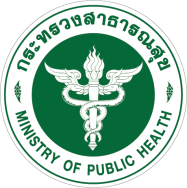              แบบตรวจสอบความครบถ้วนของโครงร่างการวิจัยที่ส่งเข้ามาพิจารณาคำชี้แจง : โปรดตรวจสอบว่าท่านได้จัดทำหัวข้อต่างๆ มาเรียบร้อยโดยใส่เครื่องหมาย / ในช่องที่กำหนด ข้อหัวข้อ1.ชื่อโครงการเป็นภาษาไทยที่กะทัดรัดและสื่อความหมายได้ดี ถ้ามีชื่อโครงการเป็นภาษาอังกฤษต้องมีความหมายตรงกับชื่อโครงการภาษาไทยชื่อภาษาไทย……………………………………………………………………………ชื่อภาษาอังกฤษ……………………………………………………………………….. มี มี ไม่มี ไม่มี2.ชื่อและที่ทำงานของผู้วิจัยหลัก มี ไม่มี3.สรุปย่อโครงการวิจัย (Project summary) ในส่วนสรุปย่อนี้ ควรมีความยาวไม่เกิน 2 หน้ากระดาษ…………………………………………………………. มี ไม่มี4.บทนำให้ระบุรายละเอียดต่อไปนี้4.1 ความเป็นมา…………………………………………………………………………….….4.2 เหตุผลและความจำเป็นที่ต้องวิจัย………………………………………….………4.3 ประโยชน์ที่จะได้รับจากการวิจัย…………………………………………………… มี มี มี ไม่มี ไม่มี ไม่มี5.วัตถุประสงค์………………………………………………………..………………………….. มี ไม่มี6.สถานที่ศึกษาวิจัยและระยะเวลาศึกษาวิจัย…………………………………………6.1 สถานที่ศึกษา……………………………………………………………….………………6.2 ระยะเวลาที่ศึกษาวิจัย………………………………………………………………….. มี มี มี ไม่มี ไม่มี ไม่มี7.การวางแผนวิจัย (อาจมีไม่ครบทุกรายการ) ให้ระบุ………………………………7.1 กลุ่มประชากรที่จะศึกษาทั้งกลุ่มทดลองและกลุ่มควบคุม ระบุ…………ก. เพศ………………………………………………………..ข. วัย………………………………………………………….ค. ลักษณะ……………………………………………………ง. โรคหรืออาการเฉพาะ……………………………………..จ. จำนวนคน………………………………………………… มี มี มี มี  มี มี มี ไม่มี ไม่มี ไม่มี ไม่มี ไม่มี ไม่มี ไม่มี7.7.2 เกณฑ์การคัดเลือกอาสาสมัครเข้าร่วมโครงการ……………………………… มี ไม่มี7.7.3 เกณฑ์การแยกอาสาสมัครออกจากโครงการ (Exclusion criteria)………………………………………………………………………………………….. มี ไม่มี7.7.4 เกณฑ์ให้เลิกจากการศึกษา (Discontinuation criteria) ประกอบด้วย…………………….ก. เกณฑ์การให้อาสาสมัครเลิกจากการศึกษาทั้งโครงการ……………………(Discontinuation Criteria of Participant) มี มี ไม่มี ไม่มีข. เกณฑ์การพิจารณาเลิกหรือยุติการศึกษาทั้งโครงการ…………………………(Termination Criteria of the Study) มี ไม่มี7.5 ขั้นตอนการดำเนินการวิจัย การควบคุมการวิจัย การเก็บรวบรวมข้อมูลและการวิเคราะห์ข้อมูล…………………………………………………………………………………… มี ไม่มี7.6 ข้อพิจารณาเฉพาะก. กรณีการเจาะเลือดให้ระบุจำนวนครั้งและความถี่ในการเจาะ          (ถ้ามี)…………………………………………………………………………..ข. กรณีการทดลองยาทางคลินิก ให้ระบุชื่อยา ชื่อสามัญทางยา บริษัท ผู้ผลิตและผู้จำหน่าย และทะเบียนยา (ถ้ามี)……………………ค. กรณีการทดลองผลิตภัณฑ์อื่น ให้แนบเอกสาร รายละเอียดผลการวิจัยที่เกี่ยวข้องตามความเหมาะสม…………………………………ง. กรณีเป็นการศึกษาที่ต้องผ่าตัด หรือหัตถการอื่นใด ให้อธิบายวิธีการพอสังเขป……………………………………………………………………… มี มี มี มี ไม่มี ไม่มี ไม่มี ไม่มี8ข้อพิจารณาด้านจริยธรรม ให้มีเนื้อหาและเอกสาร ดังนี้8.1 ระบุความเสี่ยงที่อาจเกิดขึ้นและการป้องกันแก้ไข…………………………… มี ไม่มี88.2 ระบุการตอบแทน ชดเชย การดูแลรักษา และการแก้ปัญหาอื่นๆ กรณีเกิดผลแทรกซ้อนแก่ผู้ถูกวิจัย……………………………………………………………… มี ไม่มี88.3 ระบุประเด็นอื่นๆ ที่เกี่ยวกับด้านจริยธรรม…………………………………… มี ไม่มี88.4 เอกสารคำแนะนำหรือแจ้งข้อมูลแก่ผู้ถูกวิจัยหรือผู้อนุญาต (Patient or Subject information sheet) เป็นภาษาไทย ทั้งนี้ต้องระบุชื่อ สถานที่ติดต่อ หมายเลขโทรศัพท์ของแพทย์ หรือโรงพยาบาลที่รับผิดชอบดูแลรักษากรณีเกิดผลแทรกซ้อน เอกสารคำแนะนำแก่ผู้ถูกวิจัยหรือผู้อนุญาต ให้เป็นไปตามแบบที่คณะกรรมการฯ กำหนด………………………………………. มี ไม่มี88.5 ใบยินยอมให้ทำการวิจัยของอาสาสมัครเป็นภาษาไทยตามแบบ หรือที่มีข้อความสอดคล้องกับแบบที่คณะกรรมการฯ กำหนด…………………………. มี ไม่มี8.6 กรณีที่ผู้วิจัยเห็นว่าไม่ควรหรือไม่จำเป็นต้องมีแบบคำแนะนำ หรือใบยินยอมของอาสาสมัคร ให้แสดงเหตุผล ความจำเป็น เพื่อขอความเห็นชอบจากคณะกรรมการฯ…………………………………………………. มี ไม่มี9.งบประมาณและแหล่งทุน………………………………………………………………… มี ไม่มี10.เอกสารอ้างอิง………………………………………………………………………………… มี ไม่มี11.ประวัติผู้วิจัยทุกคน (อาจแยกเป็นส่วนหนึ่งต่างหาก)……………………………… มี ไม่มี12.หนังสือแสดงความยินยอมหรืออนุญาตของสถาบันที่ทำการศึกษาวิจัย ………………………………………………………………………………………………… มี ไม่มี13.ผลการพิจารณาด้านจริยธรรมหรือสิทธิมนุษยชนของสถาบันที่ทำการศึกษาวิจัย……………………………………………………………………………………………… มี ไม่มี14.ลงนามโดยผู้วิจัยหลักหรือหัวหน้าโครงการ และผู้ร่วมวิจัยอื่นๆ ทุกคน …………………………………………………………………………………………………… มี ไม่มี15.แบบสอบถามหรือแบบสัมภาษณ์ทั้งหมดในโครงการวิจัย ……………………….……………………………………………………………………………………… มี ไม่มี16.หนังสือนำส่งจากหน่วยงานต้นสังกัด ..………………………………………………….………………………………………………………………………………………………………. มี ไม่มี